Certificate Of Completion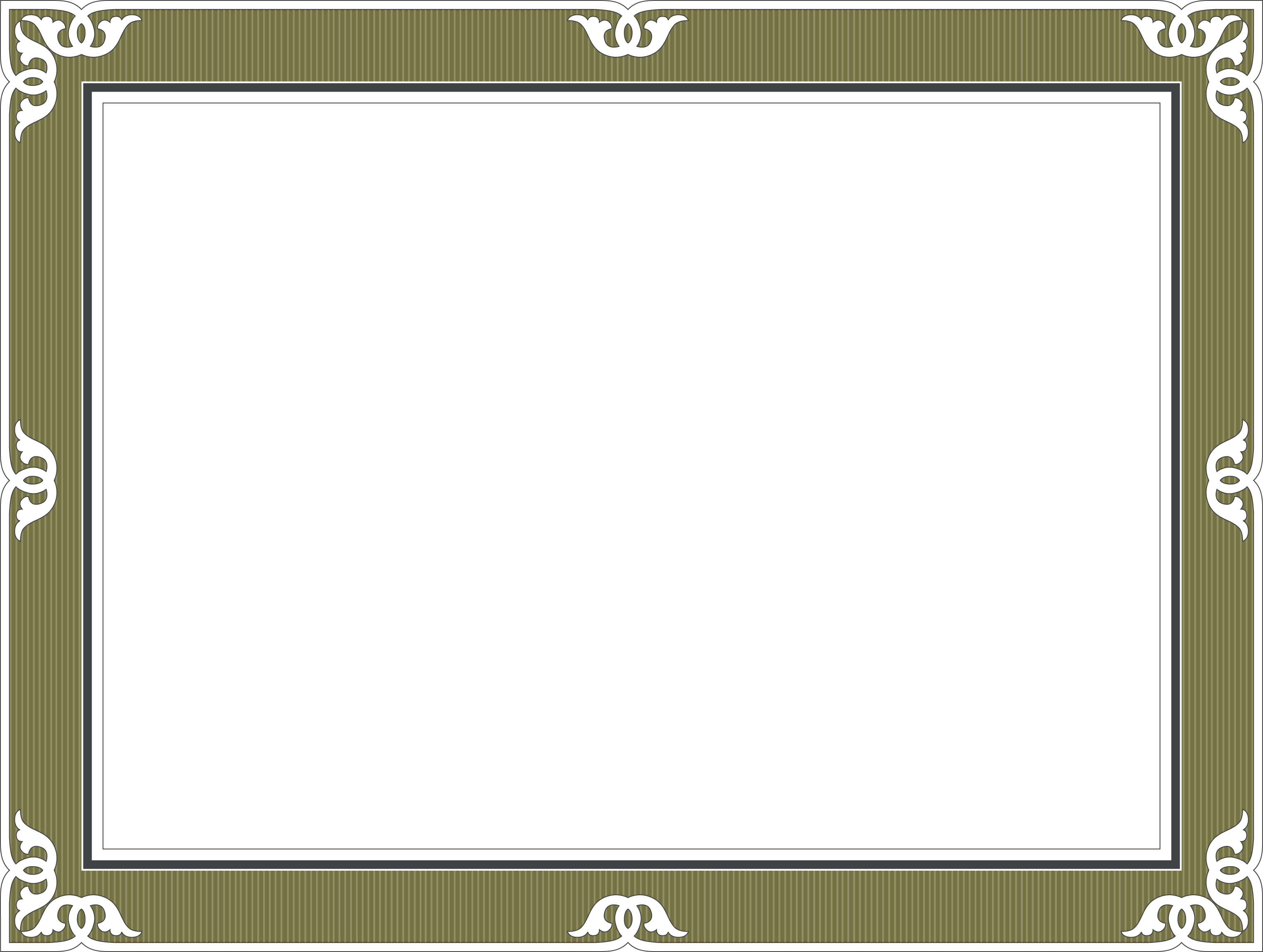 This certifies that_____________________________________________has successfully completed the requirements to earn the scouting badge for Our World After Dark/ Night Owl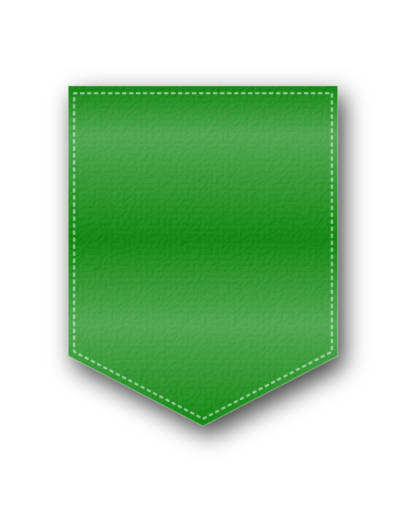 Given this ___ day of __________, 20__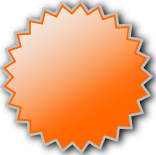 